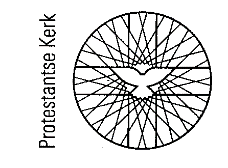 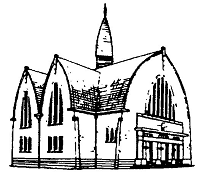 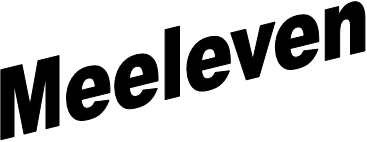 Kerkblad van de PKN-gemeente Noorderkerk inNieuw-Amsterdam/Veenoord                                                                                   2023 januari                                                                                                                                                                                            Nummer1. De diensten zijn ook te volgen op :   Kerkomroep.nl                                                                                Bericht betrefd: De NieuwsbriefDeze is iedere week op de website van de Noorderkerk te lezen op,Noorderkerk.infoDegenen de nieuwsbrief rechtstreeks willen ontvangen kunnen hun mailadres doorgeven aan de scriba. scriba@noorderkerk.inf Gebed om zegen voor het nieuwe jaar

Wij komen tot U,
biddend om uw zegen
om moed, liefde en kracht. 

Om elkaar te zoeken,
lief te hebben 
en recht te doen.
Om elkaars waardigheid hoog te houden. 

Vul ons met uw wijsheid,
met uw geestkracht,
tot zegen van degenen die op ons pad zullen komenin het jaar dat komt. 
Tot zegen van onszelf.

Amen

- ds. René de Reuver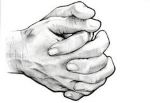 In Memoriam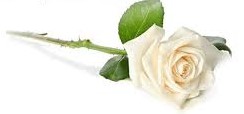                                    Mw. Riena Boels - de Groot In de week voor Kerst is Riena Boels – de Groot overleden. Ze is 93 jaar geworden. Opgegroeid in een groot gezin met tien kinderen, heeft ze van jongs af aan leren aanpakken. Zo heeft ze haar leven ook geleefd. Eerst thuis en later in de manufacturenzaak van Boels. Daar kwam ze als jong meisje te werken en leerde daar ook haar man kennen. Samen kregen ze zes kinderen, waaronder twee keer een tweeling. Naast het gezin bleef ze met plezier werken in de zaak van Boels aan de Vaart ZZ. Na het overlijden van haar man in 1989, moest ze haar weg alleen verder. Maar ze pakte de draad weer op en stopte veel energie in haar kinderen en kleinkinderen. Fietsen, winkelen en puzzelen waren ook goed aan haar besteed. Een dieptepunt in haar leven was het overlijden van haar zoon Geert. Ze heeft veel zorgen om hem gehad, maar moest hem nu loslaten. De pijn en het verdriet over dit verlies is ze nooit helemaal te boven gekomen. In haar lange leven zijn er veel tijden van vreugde geweest, maar ook van verdriet en moeite. In dit alles wist ze zich gedragen door God. Met Hem was ze opgegroeid en ze heeft dat geloof niet losgelaten. Bij de afscheidsdienst hebben we teksten uit de Bijbel gelezen die zijn gevonden op een briefje in haar keukenla: Ps. 43 en Joh. 14. Ps. 43 is een lied waarin het verlangen spreekt naar God: ‘Breng mij naar de plaats waar U woont, dan zal ik U loven!’ In Joh. 14 zegt Jezus dat in het huis van zijn Vader veel kamers zijn en dat Hij ze zal klaar maken. Ze sluiten op elkaar aan, die twee stukjes uit de Bijbel. En ze hebben Riena de troost gegeven dat haar leven mag doorgaan bij God.Ds. Gerda van Vliet                                                 Henk Heuvink1 februari 1949 – 25 december 2022Wat een onverwacht verlies op 1e Kerstdag: uit het niks voelde Henk zich niet helemaal lekker. Hij wilde even op bed gaan liggen. En toen later de verzorging even bij hem ging kijken, was hij niet meer bij bewustzijn. Reanimatie mocht niet baten. Zo kwam er onverwacht een einde aan zijn leven.We herdachten hem in een warme, betrokken afscheidsdienst, waar ook een aantal mensen  uit de d’Olde Beke naartoe was gekomen om hun medebewoner de laatste eer te bewijzen. Zijn zus Diny vertelde over zijn leven vroeger thuis. Al snel bleek dat Henk als kind achterbleef bij anderen. Een hersenvliesontsteking als baby was daarvan de oorzaak. Hij ging naar school in Emmen, waarbij zijn moeder hem dag na dag van en naar de bus bracht en haalde. Weer of geen weer: op de fiets werd Henk gebracht en gehaald. Hij hield als kind al van dieren en kreeg op een gegeven moment een zwart kipje, dat door de moeder verstoten was. Het kipje liep als een kind achter hem aan. Toen Henk al op middelbare leeftijd was gekomen, was de tijd daar om de overstap te maken naar d’Olde Beke in Schoonebeek. Het gebouw was net nieuw en hij kwam er als één van de eersten te wonen. Van d’Olde Beke vertelden ze hoe zijn leven daar was. Henk was een verzamelaar: steentjes, schroevendraaiers. Met die laatste werkte hij ook graag. Met het nieuw betegelen van zijn badkamer hielp hij mee om de tegels eraf te halen. De nieuwe tegels werden al snel versierd met plaatjes. Hij luisterde graag naar muziek. Ook aan CD’s had hij geen gebrek. We luisterden in de afscheidsdienst naar het toepasselijke lied ‘Ik zing dit lied voor jou alleen’ van Jantje Smit. Als lezing kozen we voor het verhaal van de Goede Herder uit Johannes 10. Omdat Henk van dieren hield was die kudde met schapen, waar Jezus de Goede Herder van is, een mooi beeld om zijn leven in het licht van het Evangelie te zetten. Die kudde van Jezus is een bonte verzameling van mensen: iedereen anders, verschillend. Juist omdat ieder verschillend is, met eigen talenten en ideeën kunnen we onze samenleving vorm geven.  De Goede Herder sluit niemand buiten: al heb je nooit leren lezen, al moeten anderen voor je zorgen, bij God tel je mee als volwaardig mens. We hebben elkaar nodig. Dat is wat de Goede Herder ons leert. Met dit beeld namen we afscheid van Henk, die zijn eigen unieke plek heeft ingenomen in de gemeenschap, in de familie, in d’Olde Beke. Er zal een lege plek vallen. We wensen zijn zus Diny, haar man Rob en ieder ander die hem zal missen in de familie en in d’Olde Beke de troost van de Goede Herder toe: dat het beeld van die herder, die een schaapje op zijn schouders draagt, u mag sterken. Ds. Elly v.d. MeulenOverledenMevr R. Boels-de Groot  93jrDhr H. Heuvink 73jrVerhuisd  Mevr. A. Elzing-Epping, Schakelpad 59 is verhuisd naar,Oldersheem, Karel Palmstraat appartement 155 7833 GV Nieuw-AmsterdamVan de kerkenraadNadat er in december 2022 geen vergadering heeft plaats gevonden kwam de kerkenraad begin januari weer bijeen om te vergaderen. Dit was de eerste vergadering waar Bert Broers bij aanwezig was. Bert Broers zal de Noorderkerkgemeente en de kerkenraad ondersteunen als kerkelijk werker zolang wij geen “eigen” predikant hebben. Dit is al via diverse kanalen aan u gecommuniceerd. Na een korte kennismaking tussen Bert en de kerkenraadsleden wordt de vergadering geopend door het lezen van Matheus 6 vers 25-34. Moderamen
Door ziekte heeft de bevestiging van Ina Velzing als diaken niet kunnen plaats vinden. De wens is om de bevestiging door dominee Elly van der Meulen uit te laten voeren. De eerste keer dat zij weer voorgaat in onze kerk is 12 maart aanstaande. Ina zal dan dus bevestigd worden als diaken. Kerken met Vaart
Zoals eerder gecommuniceerd wordt er door 3 kerken  binnen kerken met Vaart gezamenlijk gezocht naar een nieuwe predikant. Hiervoor wordt een beroepingscommissie in het leven geroepen. Op het vorige gemeentemoment is er aan de gemeenteleden gevraagd wie er bereid was om in deze commissie plaats te nemen. We zijn blij om te mogen meedelen dat Correnna Mennik bereid is om in deze commissie plaats te nemen. Vanuit de kerkenraad nemen Geerte Klok en Niels Feijen plaats in deze commissie. Kerkrentmeesters
De heatscreens zijn inmiddels geplaatst. Er worden nog 2 extra screens geplaatst. Binnenkort zullen de screens in gebruik worden genomen. 
Er vindt tot maart geen verhuur van de kosterswoning plaats. Een mooie kans om (achterstallig) onderhoud uit te voeren. 
De begroting van de Noorderkerk voor 2023 is door het Classicale College voor de Behandeling van Beheerszaken Groningen-Drenthe goedgekeurd. 

Diensten
We kijken terug op een aantal prachtige diensten; De kerstdienst met zanggroep Cantabile en de afscheidsdienst van dominee Elly van der Meulen. Elly heeft de kerkenraad laten weten dat ze het een prachtig afscheid vond en ze was zeer verrast door de high Tea. Er wordt alweer druk gewerkt aan de voorbereidingen van de paasviering. De kerkenraad stemt in met een dienst voor en door de jeugdkerk op 2 juli aanstaande. Namens de kerkenraad,Niels Feijen Even voorstellen:Mijn naam is Bert Broers en sinds 1  januari ben ik verbonden aan de Noorderkerk als kerkelijk werker. Ik ben inmiddels 57 jaar oud en ik woon in Nieuw Dordrecht, samen met mijn vrouw Helma en mijn zonen Arjan en DaniëlMijn taken zijn meedenken met de kerkenraad en van advies denken. Maar ik ga ook deel uitmaken van het pastoraal team en ga voor in uitvaartdiensten.Dit jaar ga ik een vijftal keren voor in de eredienst.Mocht u het op prijs stellen dat ik u een keer bezoek, dan kunt u contact opnemen met het pastorale team.Bert BroersVan de KerkrentmeestersActie Kerkbalans 2023 komt eraan.In januari gaat Actie kerkbalans van start, het thema is ook dit jaar ‘geef vandaag voor de kerk van morgen”Tijdens deze actie krijgen alle leden van onze gemeente een brief met het verzoek voor een jaarlijkse financiële bijdrage. In de tweede helft van januari brengen de vrijwilligers van onze kerk namens de kerkenraad en de kerkrentmeesters, gelijktijdig met het nieuwe Meeleven de brief rond met het toezeggingsformulier waarop u kunt aangeven wat u in 2023 wilt bijdragen.Dit formulier met envelop zal weer bij u worden opgehaald. We hopen dat we ook in 2023 weer op u mogen rekenen!  De Noorderkerk heeft een gift ontvangen van 10.000 euroWij zijn erg content hiermee en dankbaar voor deze bijzondere vrijgevigheid.College van KerkrentmeestersCollecten	               Kerk                 Gebouwen       
Namens de Kerkrentmeesters hartelijk dank voor de giften.U kunt uw gift overmaken naar: Noorderkerk Nieuw-Amsterdam/ Veenoord NL11RABO0344402916nieuw e-mailadres : kerkrentmeesters@noorderkerk.info. Diaconie   De Diaconie Noorderkerk heeft een gift ontvangen van 10.000 euro. Wij zijn erg verrast en dankbaar voor deze gift en zullen  dit jaar wel  enige projecten steunen met deze gift. Hartelijke dank voor deze vrijgevigheid.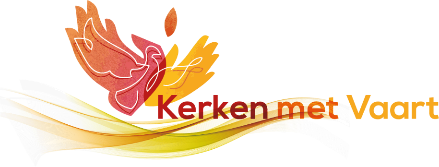 Depressie – wat is het en hoe kunnen we er mee omgaan?Je hoort het steeds meer om je heen. Mensen van alle leeftijden, jongeren ook, worden getroffen door een depressie.  Wat zijn hiervoor de oorzaken, hoe kun je er mee omgaan als jezelf of mensen in je omgeving hier mee te kampen hebben?Dhr. Arnoud van der Mheen, hoofd geestelijke verzorging bij GGZ Drenthe,  zal hierover een inleiding houden. Ook is er gelegenheid tot het stellen van vragen. Alle belangstellenden zijn van harte welkom.Plaats: Noorderkerk , Vaart Noordzijde 139,  7833HH Nieuw Amsterdam Aanvang 19.30 Datum: 31 januari 2023PelgrimswandelingThema: WinterZaterdag 4 februari is de winterpelgrimswandeling. Deze keer wandelen we rondom Zweeloo. We starten om 12:00 uur met een Middaggebed in het 13e-eeuwse kerkje van Zweeloo. De route gaat door natuurgebied De Stroeten en is zo'n 6 km. Na afloop is er iets te drinken in de kerk. Opgeven kan bij Rolinka Groenhof via scriba.pg.erica@gmail.com.NB: De routes en bezinningsboekjes van eerdere wandelingen kunt u downloaden via de website en op eigen tijdstip lopen: www.kerken-met-vaart.nl  IngekomenGeen Henk of Piet, maar MohammedDe veertig mannen die eerder in de Laarkerk in Zuidlaren werden opgevangen, zitten nu in hotel het Wapen van Vries. Hoteliers Herma en Gerard genieten ervan; werken met gasten is voor hen het mooiste wat er is. “Of ze nu Henk of Piet heten of Mohammed.” Bij de start waren sommige omwonenden boos dat ze maar kort tevoren waren geïnformeerd. Herma hoopt dat diegenen beseffen dat de nood aan de man was. Nog meer hoopt ze dat de mensen die boos of verontrust waren eens een praatje maken met de mannen. “Dan merk je vanzelf dat ze net als jij en ik en ieder ander zijn.” In dat verband kwam het verschrikkelijk slecht uit dat het COA onlangs ineens twee Algerijnen in het hotel plaatste die zich vervelend gedroegen. Er is voor gezorgd dat de twee nog diezelfde dag naar Ter Apel werden gebracht. INLIA sloot een contract met het hotel om er voor een langere periode een grotere groep mensen op te kunnen vangen. De crisisopvang op verzoek van het Rijk vindt veelal in kerken plaats, maar het is ingewikkeld om daar maandenlang een grotere groep op te vangen. Over de kop, in de bermNet als in de kerken geven vrijwilligers hier lessen Nederlands en andere activiteiten. Gasten kunnen dagelijks naar de sportschool van het dorp en er zijn fietsen. “Er is er al eentje over de kop geslagen”, vertelt Gerard, “Lag in de berm, ambulance erbij. Wij bezorgd - ook over hoe dat moest met de ziektekosten! Het liep los.”Je maakt wat mee als hotelier. Hebben ze een jongen geholpen een ov-kaart aan te schaffen, heeft ‘ie niet begrepen dat hij ook moest inchecken. Worden ze gebeld door een conducteur “Ik heb hier een zwartrijder, hij heeft uw telefoonnummer bij zich”. Zij uitleggen. Het kwam goed; geen boete. Voor de dood weggesleeptAcht nationaliteiten zitten er. In de loop van de weken is het echt een vriendengroep gebleken. Toen er eind oktober een nieuwe gast kwam, verwelkomde de hele club hem samen. “Die jongen hebben we voor de dood weggesleept”, vertelt Herma, “Hij had zeven maanden gelopen. Zijn voeten waren blauw, helemaal ontstoken. Hij moet zóveel pijn hebben gehad. Een ingeschakelde verpleegkundige zei later: dit was kantje boord. Maar hij is er bovenop.”Dankbaar werk, dat merk je. In het restaurant hangt een groepsfoto, van alle gasten samen, vóór het hotel. Hij hangt op een ereplekje.Verjaardagen Data Koffiedrinken Welput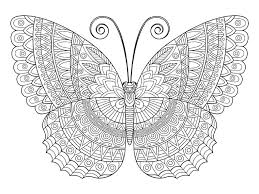 Rooster Bezorgen NieuwsbriefRooster Koster Rooster BloemendienstRooster ontvangst Rooster kinderoppasRooster Kindernevendienst                   leiding                                             kaarsRooster Beamer                    beamer                                          camera                                        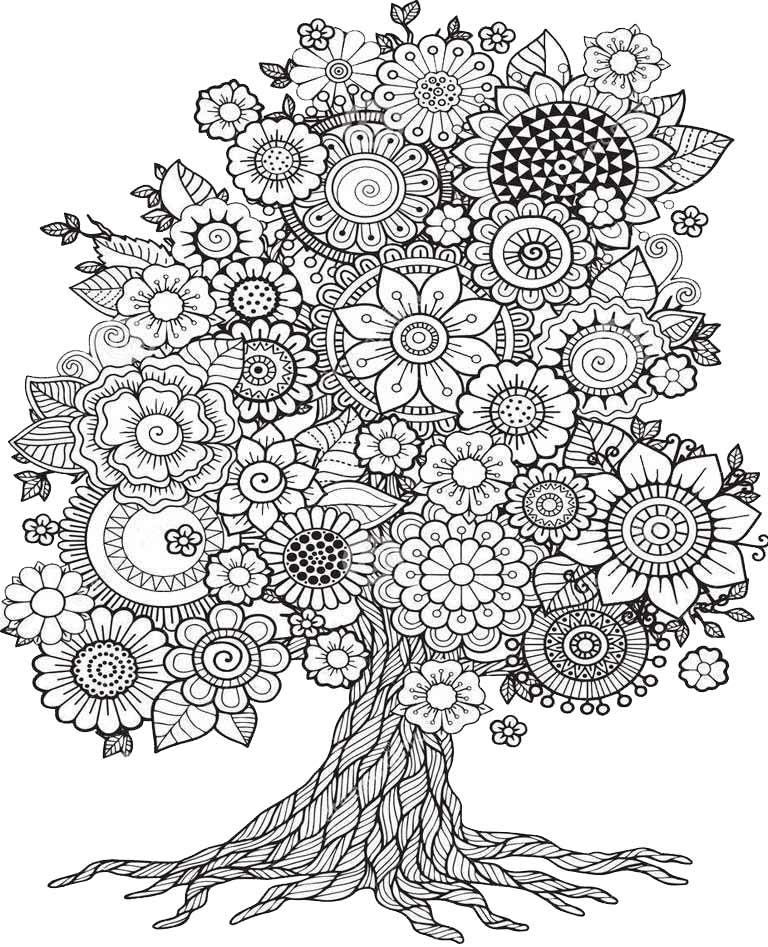                             Ziekenhuizen                   NOORDERKERK NIEUW-AMSTERDAM/VEENOORD    Verdere informatie kunt u vinden in het jaarboekje    Data voor inleveren kopij Meeleven 2023    Inleveren voor	 bezorging in de week van:     Bij Anna Oldengarm,  551449    of via mail naar meeleven@noorderkerk.info                                                                Datum   PredikantCollecten             Bijzonderhedenaanvdiensten10.0029-janDs J. van BreevoortVeenoordKerkGebouwenEigen Jeugdwerk05-febDs. H. ThonValthermondDiaconie, KerkGebouwen12-febDhr H.H. VeldHaren DlDiaconie, KerkOrgelfondsJeugdkerk/ Koffiedrinken 19-febDs. J. HermesSchoonebeekDiaconie en KerkViering Heilig Avondmaal26-febDhr. J. van VondelEmmercompascuumDiaconie, KerkGebouwen05-mrtDhr H.H. VeldHaren DlDiaconie OrgelfondsZending12-mrtDs. E. van der MeulenEricaDiaconie, KerkGebouwenBinnenlandsdiaconaatJeugdkerk /Koffiedrinken 19-mrtDs. Y. BreemesHollandscheveldDiaconie, KerkGebouwen26-mrtDs. P. NoordmansHardenbergDiaconie, KerkGebouwen02-aprDhr B. BoersNieuw-DordrechtDiaconie, KerkGebouwenJeugdwerk Prot Kerk202204-dec €     62,62  €       36,00 11-dec €     56,30  €       61,50 18-dec €     47,85  €       54,65 25-dec €   108,02  €       72,87 202301-jan €     27,55  €       36,30 08-jan €   124,10  €       36,40 15-jan €     56.05CollectenCollectenCollecten04-dec€   76,75WerelddiaconaatWerelddiaconaatWerelddiaconaatWerelddiaconaatWerelddiaconaat11-dec€   92,92Binnenlandse DiaconaatBinnenlandse DiaconaatBinnenlandse DiaconaatBinnenlandse DiaconaatBinnenlandse DiaconaatBinnenlandse Diaconaat18-dec€   70,20ZendingZendingZending25-dec€ 180,90Kerst: Kinderen in de knelKerst: Kinderen in de knelKerst: Kinderen in de knelKerst: Kinderen in de knelKerst: Kinderen in de knelKerst: Kinderen in de knelGiften  €190Giften  €190Giften  €190Giften  €190Giften  €190Giften  €190Giften  €190Giften  €190Giften  €190Giften  €190Giften  €190Namens de Diaconie hartelijk dank voor de giften.Een eventuele gift kunt U overmaken naar:Een eventuele gift kunt U overmaken naar:Diaconie PKN Gemeente Noorderkerk Nieuw Amsterdam/VeenoordDiaconie PKN Gemeente Noorderkerk Nieuw Amsterdam/VeenoordDiaconie PKN Gemeente Noorderkerk Nieuw Amsterdam/VeenoordDiaconie PKN Gemeente Noorderkerk Nieuw Amsterdam/VeenoordRekening: NL63 INGB 0000 8072 48Rekening: NL63 INGB 0000 8072 4807-febMevrG. de Vries - Heuvelman Karel Palmstraat 1498515-febMevrE. Vugteveen - Spaling Burg Gratamaplein 49103-mrtMevrE. Jagt - KoopmanKarel Palmstraat 125/1398804-mrtDhrH. Wanders Schooldijk 1328106-mrtMevrP. Smit - van Oenen Spehornerbrink 19306-mrtMevrJ. Hubers - de Vries Kuifleeuwerik 18010-mrtMevrH. Kruit - Keep Thorbeckestraat 498111-mrtDhrH. de VriesKarel Palmstraat 1498817-mrtMevrJ. Rabbers - Mepschen Drostenstraat 38618-mrtMevrG. Snippe - Welink Landschapsweg 299328-mrtDhrM. JoestenHeemskerkstraat 188205-aprMevrA. Drok - Rabbers Jagerslaan 378501-feb15-mrt15-feb29-mrt01-mrt12-apr27-janA. Stevens03-mrtE. de Groot03-febH. Wanders10-mrtJ. Buning10-febR. Visser17-mrtB. Pals17-febM. Aardema24-mrtH. Naber24-febM. Lunenborg31-mrtM. Joesten29-janH. Mulder05-mrtR. Rabbers05-febR. Rabbers12-mrtP. Vermaas12-febP. Vermaas19-mrtR. Visser19-febR. Visser26-mrtKoen Seip26-febKoen Seip02-aprH. Vos29-janfam. Lunenborg05-mrtmw. Hilly Doek05-febfam. Stevens12-mrtfam. Stevens12-febmw. J. Matena19-mrtmw. A. Drok19-febfam. Naber26-mrtfam. Lunenborg26-febfam. Visser02-aprfam. Stevens29-janfam. Kuik05-mrtfam. Velzing05-febfam. Visser12-mrtfam. Naber12-febfam. Van Noort19-mrtfam. Wanders19-febfam. Engberts26-mrtfam. Stevens26-febGeerte Klok/Sjoeki Hobers02-aprfam. Kuik29-janTheresia Seip05-mrtTheresia Seip05-febCorenna Mennik12-mrtCorenna Mennik12-febLinda Pals19-mrtLinda Pals19-febRosalien/ Julia26-mrtRosalien /Julia26-febIneke Groothuis02-aprIneke Groothuis29-janAngela FeijenCorné Pals05-febDemi VosSimon Mennik12-febLiesan MasselinkNilse Masselink19-febAlexandra MensingAnna Mennik26-febSimon MennikRien Pals05-mrtDemi VosLucas Mennik12-mrtLiesan MasselinkCorné Pals19-mrtAlexandra MensingSimon Mennik26-mrtSimon MennikNilse Masselink02-aprDemi VosAnna Mennik29-janArjanHarold05-febMarkRéne12-febMarcelJan19-febPeterRoald26-febAdaNiels  05-mrtArjanJan  12-mrtPietRené  19-mrtMarkHarold  26-mrtAdaRoald  02-aprArjanJanScheperziekenhuisScheperziekenhuisScheperziekenhuisRöpke- ZweersRöpke- ZweersBoermarkeweg 60Boermarkeweg 60Boermarkeweg 60 Jan Weitkamplaan4a Jan Weitkamplaan4a7824 AA Emmen7824 AA Emmen7824 AA Emmen7772 SE  Hardenberg7772 SE  Hardenberg0591-6919110591-6919110591-6919110523-2760000523-276000GGZ Drenthe  AssenGGZ Drenthe  AssenGGZ Drenthe  AssenAleida Kramer’Aleida Kramer’Denneweg 9Denneweg 9Denneweg 9M.v.d. Thijnensingel 1M.v.d. Thijnensingel 19404 LA  Assen9404 LA  Assen9404 LA  Assen7741 GB Coevorden7741 GB Coevorden0592-3348000592-3348000592-3348000524-5260000524-526000GGZ Drenthe  BeilenGGZ Drenthe  BeilenGGZ Drenthe  BeilenIsala KliniekenIsala KliniekenAltingerweg 1Altingerweg 1Altingerweg 1Dr. van Heesweg 2Dr. van Heesweg 29411 LA  Beilen9411 LA  Beilen9411 LA  Beilen8025 AB  Zwolle8025 AB  Zwolle0593-5353500593-5353500593-535350038- 4245000038- 4245000U.M.C.GU.M.C.GU.M.C.GBethesda Bethesda Hanzeplein 1Hanzeplein 1Hanzeplein 1Dr.G.H.Amshoffweg 1Dr.G.H.Amshoffweg 19713 GZ Groningen9713 GZ Groningen9713 GZ Groningen7909 AA Hoogeveen7909 AA Hoogeveen050-3616161050-3616161050-36161610528-2862220528-286222                                Overige Adressen                                 Overige Adressen                                 Overige Adressen                                 Overige Adressen De Horst De Schutse De Schutse De Schutse De SchutseRondweg 97 Schutselaan 26 Schutselaan 26 Schutselaan 26 Schutselaan 267825 TC  Emmen 7741 AP Coevorden 7741 AP Coevorden 7741 AP Coevorden 7741 AP Coevorden0591-228000 0524-512941 0524-512941 0524-512941 0524-512941Zuidermarke De Holdert De Holdert De Holdert De HoldertWilhelminastraat 8 Hondsrugweg 101 Hondsrugweg 101 Hondsrugweg 101 Hondsrugweg 1017811 JA Emmen 7811 AB Emmen 7811 AB Emmen 7811 AB Emmen 7811 AB Emmen0591-228301 0591-228600 0591-228600 0591-228600 0591-228600Oostermarke Weegbree Weegbree Weegbree WeegbreeVeenkampenweg 110 Venkel 6 Venkel 6 Venkel 6 Venkel 67822GW Emmen 7891DZ Klazinaveen 7891DZ Klazinaveen 7891DZ Klazinaveen 7891DZ Klazinaveen0591-658670 0591-571370 0591-571370 0591-571370 0591-571370Holtingerhof De Schans De Schans De Schans De SchansHoltingerbrink 62 Laan v/h Kwekebos 118 Laan v/h Kwekebos 118 Laan v/h Kwekebos 118 Laan v/h Kwekebos 1187812 EX Emmen 7823 LJ Emmen 7823 LJ Emmen 7823 LJ Emmen 7823 LJ Emmen0591-228400 0591-687368 0591-687368 0591-687368 0591-687368Valkenhof De Bleerinck De Bleerinck De Bleerinck De BleerinckBoomvalk 80 Spehornerbrink 1 Spehornerbrink 1 Spehornerbrink 1 Spehornerbrink 17827 HW Emmen 7812 KA Emmen 7812 KA Emmen 7812 KA Emmen 7812 KA Emmen0591-667888 0591-681666 0591-681666 0591-681666 0591-681666VeldmanstichtingHet Drostenhuis Dagelijks LevenHet Drostenhuis Dagelijks LevenHet Drostenhuis Dagelijks LevenHet Drostenhuis Dagelijks LevenIr. Biewengaweg 42Drostenstraat 3Drostenstraat 3Drostenstraat 3Drostenstraat 37765 BG Weiteveen7742BB Coevorden7742BB Coevorden7742BB Coevorden7742BB Coevorden0591-2285000524 851 6820524 851 6820524 851 6820524 851 682ZorgvillaOldersheemOldersheemOldersheemOldersheemLandschapslaan 29Karel Palmstraat 125Karel Palmstraat 125Karel Palmstraat 125Karel Palmstraat 1257844 KE Veenoord7833GV Nieuw- Amsterdam7833GV Nieuw- Amsterdam7833GV Nieuw- Amsterdam7833GV Nieuw- Amsterdam0528-3419650591-5703000591-5703000591-5703000591-57030021-mrtweek van27-mrt16-meiweek van22-mei22-augweek van28-aug17-oktweek van23-okt05-decweek van11-dec